ПУБЛИЧНЫЙ ОТЧЁТУЛЬЯНОВСКОЙ ОБЛАСТНОЙ ТЕРРИТОРИАЛЬНОЙ ОРГАНИЗАЦИИ ПРОФСОЮЗА РАБОТНИКОВ НАРОДНОГО ОБРАЗОВАНИЯ И НАУКИ РОССИЙСКОЙ ФЕДЕРАЦИИ ЗА 2017 ГОДС целью обеспечения информационной открытости и прозрачности в деятельности организаций Общероссийского Профсоюза образования Ульяновская областная территориальная организация профсоюза  работников образования и науки РФ представляет ежегодный отчёт перед избравшими их организациями Профсоюза.Во исполнение п. 2 постановления исполкома Профсоюза № 2-5 от 22 сентября 2015 года «О введении в Профсоюзе ежегодного Открытого (публичного) Отчета (доклада) выборного органа первичной, местной, региональной и межрегиональной организации Профсоюза», п. 2 постановления Президиума  областной территориальной организации Профсоюза  № 09-1 от 14.11.16 «О введении в Ульяновской областной территориальной организации  Профсоюза  ежегодного Открытого (публичного) Отчёта (доклада) выборного органа первичной, местной и областной организации Профсоюза»", выборные органы всех уровней структуры областной организации Профсоюза обеспечили  своевременную подготовку открытых отчётов, их доступность для членов Профсоюза через интернет-ресурсы, публикации на бумажных и иных носителях, размещение на стендах, страничках ППО сайтов образовательных организаций. Открытый (публичный) отчёт информирует членов Профсоюза, социальных партнёров  и широкой  общественности об основных результатах  деятельности организации Профсоюза  по представительству и защите социально-трудовых прав и профессиональных интересов членов Профсоюза, о развитии социального партнёрства, ходе выполнения коллективных договоров и соглашений и др. На 1 января 2018 года количество образовательных организаций, в которых имеются члены Профсоюза - 604 организации, Общее количество первичных профсоюзных организаций– 595 организаций, так как члены Профсоюза - работники малочисленных сельских ДОУ и учреждений дополнительного образования состоят на профсоюзном учёте в первичных организациях Профсоюза общеобразовательных организаций, расположенных в данных населённых пунктах. Численность Ульяновской областной территориальной организации Профсоюза по состоянию на 01.01.2018 составляет 27 348 человек, в том числе:работающих                              - 14 348 человек;обучающихся                            - 12 741 человека;неработающих пенсионеров    - 259 человек.Общее количество членов Профсоюза уменьшилось на 528 человек:работающих членов Профсоюза на 328 человек;неработающих пенсионеров на 218 человек.Количество обучающихся членов Профсоюза увеличилось на 18 человек.В отчётном году количество созданных  первичных организаций Профсоюза составило 8.Количество первичных профсоюзных организаций на 01.01.2018 составляет 595, то есть  уменьшилось на 13 по сравнению с данными статистического отчёта  на 01.01.2017. Уменьшение первичных профсоюзных организаций и членов Профсоюза связано с продолжением оптимизации сети и штатов муниципальных образовательных организаций (реорганизация дошкольных образовательных организаций в дошкольные группы общеобразовательных организаций, реорганизация и  объединение в филиальную сеть средних и основных общеобразовательных организаций, организаций дополнительного образования детей), а так же оптимизации штатов профессорско-преподавательского состава вузов, переездом в другие регионы. Повышение эффективности деятельности по мотивации профсоюзного членства, привлечению в Профсоюз молодёжи и созданию новых первичных профсоюзных организаций являются приоритетными направлениями профорганов всех уровней областной территориальной организации Профсоюза.     Охват профсоюзным членством по категориям членов Профсоюза:работающие – 58,3%:- в общеобразовательных организациях – 46,6%, - в дошкольных образовательных организациях – 53,2%, - в организациях высшего образования – 33,6%, - в профессиональных образовательных организациях - 32,7%, - в организациях дополнительного образования детей - 36,1%,   педагогические работники – 56,0%,  научно-педагогические работники – 66,4%,  молодежь до 35 лет – 46,8%;обучающиеся - 77,1%.     При подготовке данного публичного отчёта комитетом областной территориальной организации Профсоюза было проанализировано  состояние внутрисоюзной работы по вопросам профсоюзного членства,  обеспеченности профсоюзными кадрами, состояния работы по обучению кадров и профактива, результативности организационной и информационной работы, финансового состояния организации.    В 2017 году в Профсоюз принято 3989 человек, в том числе 2987 обучающихся первого курса. Выбыло из Профсоюза за отчётный период 3107 человек, в том числе 3014 обучающихся в связи с завершением обучения. Основными причинами выбытия  из Профсоюза по-прежнему являются: увольнение работников в связи с оптимизацией сети образовательных организаций и сокращением штатов, выходом на пенсию, при смене места работы и жительства, другим причинам.   Общее количество профсоюзного актива составляет 6198 человек, штатных профсоюзных работников - 29 человек.     Повышение эффективности деятельности по мотивации профсоюзного членства, привлечению в Профсоюз молодёжи и созданию новых ППО  являются приоритетными направлениями профорганов всех уровней областной организации Профсоюза, самой многочисленной профсоюзной организации региона.  В 2017 году было проведено 6 заседаний Президиума (рассмотрено 134 вопроса), 2 заседания комитета (рассмотрено 10 вопросов) Ульяновской областной территориальной организации Профсоюза.  Коллегиально приняты решения о деятельности Ульяновской областной территориальной организации Профсоюза.Значительное место в деятельности областного комитета занимает  работа по защите социально - трудовых прав и законных интересов членов Профсоюза, которая проводится в соответствии с законодательством РФ, Федеральным  законом от 12.01.1996 года № 10-ФЗ «О профессиональных союзах, их правах и гарантиях деятельности», Уставом Общероссийского Профсоюза образования и другими нормативными правовыми актами Профсоюза.Постановлением президиума Ульяновской областной территориальной организации Профсоюза от 20.12.2017 № 22-4 утверждён состав внештатных правовых инспекторов труда в количестве 38 человек. В период с 20 по 22 декабря 2017 года состоялся семинар-совещание по обучению внештатных правовых инспекторов труда.В 2017 году правовым инспектором труда и внештатными правовыми инспекторами труда было проведено 381 проверка работодателей, в том числе:Комплексные (по вопросам трудового законодательства и иных актов, содержащих нормы трудового права) – 142.Из них:совместно с органами прокуратуры – 1;совместно с Государственной инспекцией труда в Ульяновской области – 2;совместно с органами, осуществляющими управление в сфере образования, и органами, осуществляющими полномочия по государственному контролю (надзору) в области образования – 58.Тематические региональные – 11.Из них:совместно с органами прокуратуры – 1;совместно с Государственной инспекцией труда в Ульяновской области – 1;совместно с органами, осуществляющими управление в сфере образования, и органами, осуществляющими полномочия по государственному контролю (надзору) в области образования – 9.Тематические местные – 228.Из них:совместно с органами прокуратуры – 40;совместно с Государственной инспекцией труда в Ульяновской области – 2;совместно с органами, осуществляющими управление в сфере образования, и органами, осуществляющими полномочия по государственному контролю (надзору) в области образования – 111.Все указанные проверки проводились с непосредственным участием председателей местных (районных) организаций Профсоюза, председателей первичных профсоюзных организаций, руководителей проверяемых образовательных организаций и представителей управлений образований соответствующего муниципального образования Ульяновской области.В ходе указанных мероприятий осуществлялась проверка трудовых договоров, соблюдения режима рабочего времени и времени отдыха, оплаты труда и дисциплины труда, правильность ведения трудовых книжек и личных карточек, порядок проведения аттестации педагогических работников, учебной нагрузки и другие вопросы трудового законодательства.В ходе тематических региональных и местных проверок были рассмотрены следующие вопросы:соблюдение норм трудового законодательства при заключении, изменении и расторжении трудовых договоров;выполнение коллективных договоров и соглашений;соблюдение законодательства при предоставлении мер социальной поддержки педагогическим работникам (в том числе педагогическим работникам, перешедшим на пенсию), проживающим и работающим в сельских населенных пунктах, рабочих поселках (поселках городского типа), а также руководителям, заместителям руководителей образовательных организаций;законность принятия, соблюдения и реализация локальных нормативных актов по вопросам оплаты труда, гарантий и компенсаций педагогическим работникам.По итогам проведённых проверок было выявлено 124 нарушения трудового законодательства и иных актов, содержащих нормы трудового права, из них устранено нарушений – 116. Срок исполнения для оставшихся нарушений, требующих значительного времени для устранения нарушений – первый квартал (или первое полугодие) 2018 года. По итогам проверок 2 работника восстановлены на работе.Анализ выявленных нарушений показал, что в 2017 году большинство из них допущено:при заключении дополнительных соглашений к трудовым договорам с работниками (в части соблюдения сроков уведомлений работников);при оформлении совместительства должностей (также расширения зон обслуживания, увеличения объема работ, исполнения обязанностей отсутствующего работника) (по формальным признакам);в регулировании рабочего времени и времени отдыха.В ходе проверок выявлены следующим типичные нарушения:не оформлены дополнительные соглашения к трудовому договору; не внесены в трудовые книжки записи о присвоенной по результатам аттестации квалификационной категории;в личном деле работника нет приказов о присвоении работнику категории;в трудовом договоре нет подписи работника;локальные нормативные акты образовательной организации принимаются без учета мнения выборного профоргана;не соблюдаются условия коллективного договора, соглашения; не приведены в соответствие с Трудовым кодексом Российской Федерации уставы образовательных организаций;нарушаются сроки выплаты заработной платы.Необходимо отметить, что сложившаяся практика проведения комплексных проверок зарекомендовала себя с положительной стороны, что значительно повышает качество профсоюзного контроля,  за соблюдением трудового законодательства.В органы прокуратуры направлено 15 материалов по итогам проверок, по ним принято 9 мер прокурорского реагирования.Выписано три требования о привлечении к дисциплинарной ответственности должностных лиц (статья 195 ТК РФ), к дисциплинарной ответственности привлечено три должностных лица.По всем выявленным нарушениям были проведены консультации с председателями местных (районных) организаций Профсоюза, первичных профсоюзных организаций и руководителями образовательных организаций, оказана методическая помощь по вопросам оформления документации и другим правовым вопросам.Необходимо отметить позитивную настроенность руководителей образовательных организаций региона при проведении проверок с участием правовой инспекции Ульяновской областной территориальной организации профсоюза работников народного образования и науки Российской Федерации и председателей первичных профсоюзных организаций этих образовательных организаций, поскольку на месте была не только оказана правовая помощь, но и проведены соответствующие консультации в целях приведения проверяемых документов в соответствие с трудовым законодательством. Многие незначительные нарушения были устранены в ходе проводимых проверок.За отчётный период штатным и внештатными правовыми инспекторами труда оказана правовая помощь 462 членам Профсоюза, в том числе:в разработке коллективных договоров, соглашений – 222;в оформлении документов для обращения в комиссию по трудовым спорам – 6;в оформлении документов в суды – 45.Судебная форма защиты социально-трудовых прав работников образования, по-прежнему, является одним из самых эффективных и результативных способов правовой защиты. Предметами исковых заявлений были: пенсионное обеспечение педагогических работников, подтверждение педагогического стажа, сохранение льгот по оплате за жилищно-коммунальные услуги.Наиболее частые обращения по подготовке исковых заявлений, подготовленных штатным и внештатными правовыми инспекторами – это дела в связи с обжалованием решений Управления Пенсионного фонда по Ульяновской области об отказе в назначении досрочной трудовой пенсии по старости в связи с педагогической деятельностью.При рассмотрении 15 дел в судах привлекались штатный и внештатные правовые инспекторы Ульяновской областной территориальной организации профсоюза работников народного образования и науки Российской Федерации, из них 13 исков судом удовлетворены, по двум искам продолжается судебное разбирательство.Как положительную тенденцию можно расценить возросшее число обращений в Профсоюз руководителей образовательных организаций за консультацией в ситуациях, когда необходимо провести внедрение профессиональных стандартов, сокращение численности или штата работников, реорганизацию образовательной организации, изменить условия труда работникам, вынести дисциплинарное взыскание.Значительная часть уточнений в действующих коллективных договорах образовательных организаций касалась формулировки сроков выплаты заработной платы с учётом трудового законодательства.Количество коллективных трудовых споров, рассмотренных с участием правовых инспекторов труда в 2017 году – 36, в том числе:количество работодателей – 7;количество работников – 93.В 2017 году была проведена экспертиза 42 проектов законов и иных нормативных правовых актов, в том числе:Проектов муниципальных нормативных правовых актов – 36 (основные темы: оплата труда работников образовательных организаций, вопросы финансирования, перечень документации образовательной организации и другие вопросы).Наиболее значимые вопросы, которые удалось рассмотреть и решить через местные (районные) организации Профсоюза на муниципальном уровне в 2017 году:об экспертизе проектов муниципальных нормативных правовых актов; об утверждении плана работы трёхсторонней комиссии по регулированию социально-трудовых отношений;о ситуации на рынке труда и мерах по содействию занятости населения в муниципальных образованиях; о зонах коррупционного риска в сфере образования; о зонах коррупционного риска в сфере исполнения бюджета муниципальных образований;о зонах коррупционного риска в сфере осуществления закупок товаров, работ и услуг для обеспечения нужд образовательных организаций.о профилактике коррупции в муниципальных образованиях;о заключении социальных контрактов по оказанию государственной социальной помощи малоимущим семьям на территориях муниципальных образований;о подготовке и организации школьных маршрутов;о горячем питании в образовательных организациях;о летнем отдыхе и оздоровлении детей;об организации летнего отдыха для детей группы риска;о труде и занятости школьников в летнее время;об организации условий в школьных спортивных раздевалках;о ремонте дорог, благоустройстве поселков и населенных пунктов, вопросы строительства и ЖКХ.Проведена экспертиза 413 коллективных договоров, соглашений и локальных нормативных актов, в том числе:212 коллективных договоров;6 соглашений;195 локальных нормативных актов.По итогам 2017 года рассмотрено 105 письменных жалоб и обращений, из них признано обоснованными и удовлетворено – 89 (основные темы: несоблюдение работодателем порядка распределения учебной нагрузки, неправомерное наложение дисциплинарного взыскания, доначисление стимулирующих выплат, необоснованное снижение работодателем учебной нагрузки, исчисление льготного педагогического стажа, оплата коммунальных услуг, аттестация педагогических работников, оплата больничных листов, задержка выплаты заработной платы, оздоровление педагогических работников, порядок исчисления ежегодного оплачиваемого отпуска и другие вопросы).В соответствии с п. 5 ст. 7 Устава Профсоюза члены Профсоюза получают бесплатную юридическую помощь по вопросам, относящимся к деятельности Профсоюза на постоянной основе.На личном приёме принято, включая устные обращения – 1178 членов Профсоюза, из них удовлетворено 1126, или 95,6% от общего числа обратившихся. Количество выступлений и других публикаций по вопросам правовой защиты в средствах массовой информации, в том числе электронных СМИ, включая изданные информационно-методические бюллетени (сборники), иные материалы – 122.Ульяновская областная территориальная организация Профсоюза имеет собственную страницу на сайте Общероссийского Профсоюза образования по адресу http://www.eseur.ru/ulianovsk/, где регулярно размещаются вся необходимая информация и материалы как для профсоюзного актива, так и для членов Профсоюза в целом. В 2017 году подготовлено 106 публикаций.В целях качественной и оперативной работы профактиву, оказывающему бесплатную юридическую помощь членам Профсоюза, Ульяновской областной территориальной организаций Профсоюза готовятся и направляются во все местные и первичные профсоюзные организации непосредственного подчинения методические материалы, информационные бюллетени, сборники и брошюры в печатном и электронном виде.В 2017 году в муниципальных образованиях Ульяновской области местными организациями Профсоюза проведены семинары-совещания по повышению правовой грамотности руководителей образовательных организаций и председателей первичных профсоюзных организаций. В 2017 году зарегистрировано 25 нарушений прав Профсоюза. В течение 2017 года всеми выборными коллегиальными органами областной организации Профсоюза и местными (районными) организациями Профсоюза было рассмотрено 217 вопросов о правозащитной работе.Экономическая эффективность правозащитной работы в 2017 году составила – 32,210 млн. рублей.2017 год постановлением Исполкома Профсоюза № 7-13 от 19 декабря 2016 года объявлен «Годом профсоюзного PR-движения», в рамках которого Ульяновской областной территориальной организацией Профсоюза: на  странице Ульяновской областной территориальной организации Профсоюза   на  сайте Общероссийского Профсоюза образования http://www.eseur.ru/ulianovsk/ регулярно размещались пресс-релизы и статьи о проводимых мероприятиях, а так же о мероприятиях в которых было принято участие; руководители образовательных организаций и социальные партнёры были проинформированы о целевой работе по повышению информационной грамотности профсоюзного актива; планы работ по «Году профсоюзного PR-движения» были размещены на сайтах Управлений образования администраций МО Ульяновской области; местным (районным и городским) организациям Профсоюза на постоянной основе оказывалась организационно-методическая помощь в организации обучения профсоюзного актива; разработка и подготовка информационно-методических рекомендаций по ведению информационной работы и мотивации профсоюзного членства (инструкций и справочников по разным вопросам информационной работы); проводились обучения с профактивом формам и методам информационной работы с использованием новых информационных технологий, направленные на разъяснения по вопросам проведения конкурсов, агитации в Профсоюз и популяризации Профсоюза;проводилась работа по повышению качества профсоюзной информации и эффективному использованию информационных ресурсов Общероссийского Профсоюза образования; проводились мероприятия по обеспечению большей открытости деятельности выборных профсоюзных органов и на этой основе повышение корпоративной культуры в Профсоюзе; на  странице Ульяновской областной территориальной организации Профсоюза   на  сайте Общероссийского Профсоюза образования http://www.eseur.ru/ulianovsk/ были размещены Открытые (публичные) отчёты выборных профсоюзных органов всех уровней;внедрялись новые информационные технологий, обеспечивающих более оперативное и всестороннее информирование членов Профсоюза о деятельности Профсоюза по представительству и защитите социально-трудовых прав и профессиональных интересов членов Профсоюза;развивалось инновационное мышление в Профсоюзе и формирование климата, способствующего созданию, выявлению и внедрению инновационных форм работы в Профсоюзе.Основным инструментом оперативной передачи информации во все профсоюзные организации, входящие в состав Ульяновской областной территориальной организации Профсоюза, даже самые отдаленные, является электронная почта. В Ульяновской области создано единое информационное пространство, благодаря которому осуществляется не только информирование членов Профсоюза, но и обратная связь.В профсоюзном PR-движении не малую роль играет интернет. На протяжении всего года велась активная работа по открытию страничек на сайтах Управлений образования и сайтах образовательных организаций. На сегодняшний день свои странички на сайтах Управлений образования имеют 15 местных профсоюзных организаций, 264 ППО на сайтах образовательных организаций. Во многих образовательных организациях имеются информационные стенды о Профсоюзе, на которых размещается и постоянно обновляется информация для широкого круга лиц.Кроме того, Профсоюз старается повысить свой статус и расширить свое влияние благодаря максимальному вовлечению членов Профсоюза, потенциальных членов Профсоюза в мероприятия и проекты. В 2017 году Ульяновская областная территориальная организация Профсоюза организовала следующие мероприятия:- Областной туристский слёт учителей;- Межрегиональная педагогическая школа Профсоюза;- Областной профсоюзный студенческий форум;- Региональный семинар-совещание председателей местных организаций Профсоюза и первичных профсоюзных организаций непосредственного подчинения;- Областной фотоконкурс «Профсоюз – это мы!».А так же приняла участие:- во Всероссийском конкурсе «Учитель года России»;- в международном открытом Форуме молодых педагогов «Таир»;- в областном конкурсе «Педагогический дебют»;- в Региональном этапе Всероссийского конкурса «Студенческий лидер»;- в Шествии-митинге, посвященному Празднику Весны и труда 1 мая;- в Молодёжной научно-практической конференции Федерации профсоюзов Ульяновской области;- во Всероссийском тренинг-лагере по подготовке тренеров-лекторов Профсоюза;- в конкурсе «Мистер и Мисс Профсоюз-2017»;- в конкурс на лучший агитационный плакат ко Дню трудовой славы и профсоюзного работника Ульяновской области;- в фотоконкурсе «Все на Первомай!».В 2017 году особое внимание уделялось информационной и аналитической работе. 382 профсоюзные организации выписывали газету «Мой профсоюз». Хочется отметить, что в начале года в этом периодическом издании была опубликована большая статья о проведении Ульяновской  областной территориальной организации Профсоюза  Межрегиональной педагогической школы. В других печатных изданиях было сделано более 40 публикаций на различные темы.Особо хочется отметить работу студенческих профсоюзных организаций, которые ведут активную PR работу в интернет-пространстве. Только ими было размещено 627 публикаций на своих страничках и в социальных сетях. Год профсоюзного PR-движения призван повысить гласность и эффективность информационной работы выборных профсоюзных органов, профсоюзного актива, а также содействовать обобщению и распространению опыта применения современных информационно-коммуникативных технологий в деятельности профсоюзных организации.Ульяновская областная территориальная организация находится в постоянном творческом поиске, апробируя инновационные формы и методы, привлекательные для членов профсоюза, направленные на улучшение их условий труда и жизни, повышение профсоюзного членства в образовательных организациях области. Все шире распространяется проект «Профсоюзный дисконт». Местная профсоюзная организация заключает договор с предприятиями, учреждениями на предоставление скидок, льготных услуг для членов Профсоюза. Социальное  партнёрство  было  и  остаётся  важнейшим  инструментом  защиты  прав  и  интересов  работников.  В регионе действует "Региональное отраслевое Соглашение по образовательным  учреждениям,  находящимся  в ведении Министерства образования и науки Ульяновской области на 2016 -2018 годы", аналогичные  отраслевые Соглашения в муниципальных образованиях. Подписаны соглашения между администрациями и первичными профсоюзными организациями студентов вузов, проходило заключение коллективных договоров в образовательных организациях отрасли.Следует отметить большую работу первичных профсоюзных организаций преподавателей и сотрудников, а также ректоратов УлГУ, УлГПУ и УлГТУ. В 2017 году продолжалась работа КСП областной организации Профсоюза. Кроме того, с целью активизации профсоюзной деятельности в средне - специальных учреждений,  в декабре текущего года был создан Координационный совет СПО.Студенческие  профсоюзные организации,   являясь основной  формой  студенческого  самоуправления, тесно вплетены  в  учебную,  научно-исследовательскую, социальную  и  воспитательную  работу  вузов.  В  центре  внимания  профсоюзных  организаций  находятся  вопросы  профсоюзного контроля соблюдения законодательства в  сфере  образования,   правильности   расходования  выделяемых  денежных  средств  из  федерального  бюджета  на  выплату  стипендий,  обеспечения  соответствующих  условий  проживания  в  студенческих  общежитиях,  укрепление  их  материально-технической  базы,  организация  культурно-массовой  работы  в  вузах, студенческого  досуга,  физкультурно-спортивной и оздоровительной работы со студентами.           Проведён  региональный  этап  Всероссийского конкурса "Студенческий лидер - 2017". Конкурс направлен на выявление и поддержку заинтересованной и талантливой молодежи, способной в дальнейшем профессионально работать в органах студенческого самоуправления - первичных организациях Профсоюза, на активизацию работы  ППО студентов вузов по защите прав и интересов студенчества, выявление и обобщение передового опыта, повышение мотивации членства в Профсоюзе. С 2013 года активно работает КМП (Клуб молодых педагогов). Клуб ведет работу по защите прав и интересов молодых педагогов, совершенствованию педагогического мастерства и психологической адаптации молодых педагогов области.   В 2017 году   состоялась III межрегиональная педагогическая школа Профсоюза (сессия молодых педагогов). В рамках данного мероприятия прошли: образовательная, культурная и спортивная программы, мастер-классы молодых педагогов (в том числе из других регионов), марш-старт «Точки соприкосновения», проектирование мероприятий по мотивации профсоюзного членства,  рефлексия дня, круглый стол и игра, посвящённая «Году PR – движения в Профсоюзе». Учителя 5 субъектов России  присоединились к РПШ Профсоюза и представили свой опыт работы.         В отчетный период были проведены проверки состояния организационной работы и деятельности по мотивации профсоюзного членства в местных организациях Инзенского, Сенгилеевского, Николаевского, Базарносызганского  районов и УСПК.  Нормативно правовая документация организации имеется и ведется в соответствии с предъявляемыми требованиями. В профсоюзных организациях, в основном, на должном уровне организована  работа по мотивации профсоюзного членства. Профсоюзная организация является активным участником в районных мероприятиях. Осуществляется постоянное взаимодействие с органами власти, направленное на совершенствование социального партнерства.             С председателями местных профсоюзных организаций и ППО непосредственного подчинения на семинаре – совещании  были рассмотрены вопросы: -  «О порядке оформления наградного  материала»,-  «Об организации и проведении профсоюзных мероприятий»,-  «О работе с молодежью».         В целях эффективного расходования финансовых средств, совершенствования финансовой работы и укрепления исполнительской дисциплины проводятся проверки организационной и финансовой деятельности местных и первичных профсоюзных организаций непосредственного подчинения в соответствии с планом основных мероприятий комитета областной территориальной организации Профсоюза. Результаты проверок рассматриваются на заседаниях Президиума областной территориальной организации Профсоюза.В течение 2017 года проведены проверки организационной и финансовой работы профсоюзных организаций Барышского, Сенгилеевского, Цильнинского, Чердаклинского, Новомалыклинского, Карсунского, Мелекесского, Инзенского, Николаевского районов, а так же ППО ОГКУ СКДД «Дом детства», ОГКУ «Школа-интернат № 92», ППО студентов УлГПУ им. И.Н. Ульянова, УСПК.В настоящее время в Ульяновской областной территориальной организации Профсоюза  на централизованном бухгалтерском учёте состоят 28 (в том числе 11 местных) профсоюзных организаций. В стадии ликвидации юридических лиц находятся 3 ППО. Главным бухгалтером аппарата областной организации Профсоюза постоянно оказывалась методическая и практическая помощь  профсоюзным организациям в составлении отчётов, оформлении финансовых документов.В программу регионального семинара-совещания с председателями местных и первичных организаций Профсоюза непосредственного подчинения были включены вопросы:  - «Изменения в законодательстве РФ в связи с передачей администрирования страховых взносов от государственных внебюджетных фондов налоговым органам с 2017г.», - «Кассовые операции в 2017 году: требования законодательства, типичные нарушения и ответственность за них»,- «Централизованный бухгалтерский учет в Профсоюзе»,- «Вопросы заполнения сметы доходов и расходов и финансового отчета об исполнении сметы доходов и расходов организации Профсоюза».Финансовая политика областной территориальной организации Профсоюза направлена на увеличение расходов средств профсоюзного бюджета по статьям: «информационно-пропагандистская работа»; «подготовка и обучение профсоюзных кадров и актива»;«работа с молодёжью». В этих целях до всех местных и первичных организаций непосредственного подчинения 22 декабря 2016 года было доведено постановление Центрального Совета Профсоюза от 15 декабря 2016 года                 № 3-3 «Об организационно-финансовом укреплении Профсоюза, его межрегиональных, региональных, местных и первичных профсоюзных организаций».В рамках солидарной поддержки Ульяновская областная территориальная организация Профсоюза приняла участие в акции по оказанию материальной помощи членам Профсоюза пострадавшим от стихийных бедствий в первом полугодии 2017 года. На текущий счёт Общероссийского Профсоюза образования было перечислено 50 000 рублей.  Одним из важнейших направлений деятельности комитета областной территориальной организации Профсоюза является оздоровление и отдых членов Профсоюза и членов их семей. В санатории Ульяновской области получили путёвки 584 члена Профсоюза  в 2017 году. Также путёвками в санатории Ульяновской области с 30% скидкой в 2017 году воспользовалось - 121 член Профсоюза и членов их семей.В санаторно-курортном комплексе «Знание» города Сочи Краснодарского края в соответствии с поступившими заявками было оздоровлено 34 человека.В оздоровительно-реабилитационном центре РГСУ города Анапы по направлению комитета областной территориальной организации Профсоюза получили отдых 46 человек.В соответствии с Положением о порядке оказания комитетом областной территориальной организации Профсоюза материальной помощи на оздоровление и отдых работникам образовательных организаций члены Профсоюза, по завершении их пребыванияв оздоровительных учреждениях, связанных договорными отношениями с организациями Профсоюза, и имеющие непрерывный период членства в Профсоюзе от 3 лет, получили материальную помощь на оздоровление и отдых в размере согласно периоду непрерывного членства в Профсоюзе. Материальная помощь на оздоровление и отдых была оказана  комитетом областной территориальной организации Профсоюза 111 членам Профсоюза на общую сумму 631 000 рублей.Кроме этого, на основании Положения о  порядке  оказания  материальной  помощи  членам Профсоюза – работникам образовательных организаций, студентам вузов и ссузов Ульяновской  области,  а также неработающим  пенсионерам,  не утратившим связи  с Профсоюзом, в комитете областной территориальной организации Профсоюза в 2017 году была оказана материальная помощь 149 членам Профсоюза на сумму                        1 138 100 рублей.Комитетом областной территориальной организации Профсоюза осуществляется активная деятельность по награждению профсоюзного актива и социальных партнёров.В 2017 году всего различными мерами поощрения было награждено 143 человека из числа профсоюзного актива и социальных партнёров, в том числе: Почётной грамотой комитета областной территориальной организации Профсоюза – 87 человек; Благодарственным письмом ОС «ФПУО» - 21 человек; Почётной грамотой ОС «ФПУО» - 18 человек; Почётной грамотой ЦС Профсоюза - 12 человек; Нагрудным знаком «За активную работу» - 3 человека;Нагрудным знаком «За социальное партнерства» - 2 человека.Областная организация  Профсоюза принимала самое  активное участие во всех днях коллективных действий, организованных ФНПР, Общероссийским Профсоюзом образования и ОС ФПУО. 	Одним из основных направлений работы комитета областной организации Профсоюза являлась информационно-пропагандистская деятельность в целях повышения эффективности работы организаций Профсоюза всех уровней структуры по оперативному и качественному информированию членов Профсоюза, мотивации профсоюзного членства.	Областная организация Профсоюза имела постоянную и конкретную помощь со стороны Центрального Совета Профсоюза. Подготовленные им документы, серьёзные аналитические материалы всегда своевременно и оперативно направлялись комитетом областной организации Профсоюза  в местные и первичные профорганизации  непосредственного подчинения.  Большое количество информации члены Профсоюза получали в истекшем периоде со страниц Всероссийской газеты «Мой Профсоюз»,  всевозможные рубрики  которой давали возможность перенимать лучшее  и делиться опытом самим. 	 Ежегодно комитетом областной организации Профсоюза заключаются договоры с  ООО «Консультант-Сервис» об оказании информационных услуг с использованием экземпляров Систем "Консультант Плюс".  Продолжалось обеспечение местных и первичных организаций Профсоюза непосредственного подчинения информационными бюллетенями и сборниками в целях оказания информационно-методической и практической помощи. Так с 20 по 22 декабря на базе санатория им. В.И. Ленина состоялся VIII областной семинар-совещание председателей местных и первичных организаций Профсоюза непосредственного подчинения.       По итогам обучающего семинара по правовым вопросам и охране труда руководителям профсоюзных организаций были вручены удостоверения внештатных правовых и технических инспекторов труда.Все участники выездного мероприятия  получили заполненные флэш-носители с необходимыми для практической работы файлами и видео, а также папки с раздаточным материалом (сборники). 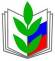 Профсоюз – самая  надёжная  защита и опора!   Только объединившись можно преодолеть все трудности!  Чем сильнее Профсоюз – тем сильнее  члены Профсоюза!